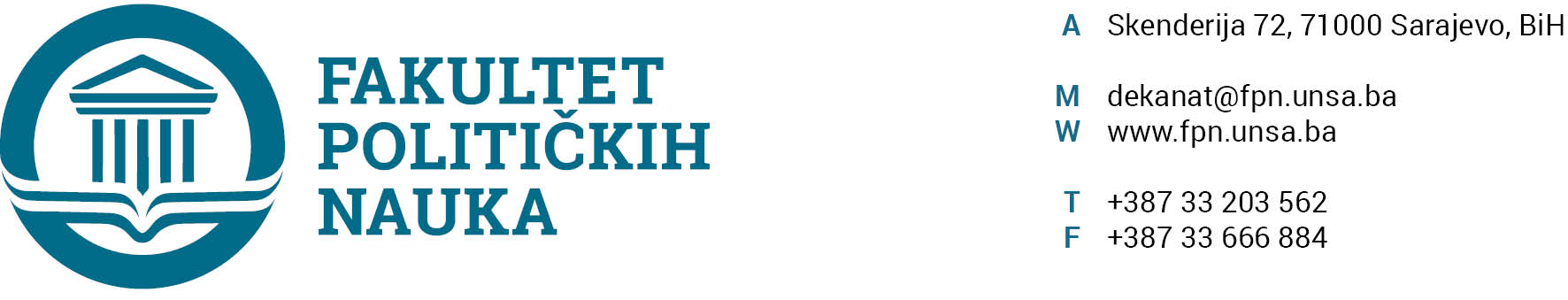 ODSJEK SIGURNOSNE I MIROVNE STUDIJEZAPISNIK SA ČETRDESET DEVETE (49)  REDOVNE SJEDNICE ODSJEKA ODRŽANE 09. 10. 2023. GODINEPrisutni: Prof. dr. Mirza Smajić; prof. dr. Zlatan Bajramović, V. asst. Veldin Kadić, prof.dr. Nerzuk Ćurak prof.dr. Haris Cerić, prof. dr. Vlado Azinović, doc dr. Selma Čosić, prof.dr. Sead Turčalo, Prof. dr. Zarije Seizović , ass. Fatima Mahmutović, MA. Opravdano odsutni:Usvojen je slijedeći DNEVNI RED:Master teze 3+2/4+1Izvještaji 3+2/4+1Prijedlog za povećanjem angažmana nastavnika prof. dr. Darvina Lisica na 50 % radnog vremenaIzmjena i dopuna plana pokrivenosti za zimski semestar 2023/24 – predmet Uvod u sigurnosne i odbrambene studije – doc.dr. Selma Čosić + prof.dr. Mirza Smajić i ass. Fatima MahmutovićTekuća pitanjaAd1 Master studij (3+2) (4+1)1.1. Prijave tema magistarskih radova (3+2)a.) Odsjek je prihvatio listu tema sa kandidatima, mentorima i komisijama za ocjenu i odbranu prijavljenih master teza (3+2) uputio Vijeću Fakulteta na razmatranje. 1.2. Izvještaj o ocjeni magistarskog rada (3+2) Odsjek je jednoglasno usvojio Izvještaje Komisija za ocjenu i odbranu završnih radova na master studiju (3+2) i Odsjeka sigurnosnih i mirovnih studija. Odsjek navedene Izvještaje upućuje Vijeću Fakulteta na usvajanje.(Spisak Izvještaja sa prijedlozima datuma odbrana u prilogu zapisnika).Ad2.	Prijedlog za povećanjem angažmana nastavnika prof.dr. Darvina Lisica na 50 % radnog vremenaOdsjek je usvojio prijedlog za povećanjem angažmana nastavnika prof.dr. Darvina Lisica na 50 % radnog vremena.Ad3.  Izmjena i dopuna plana pokrivenosti za zimski semestar 2023/24 – predmet Uvod u sigurnosne i odbrambene studije – doc.dr. Selma Čosić + prof.dr. Mirza Smajić i ass. Fatima MahmutovićOdsjek je usvojio izmjenu i dopunu plana pokrivenosti za zimski semestar 2023/24 – predmet Uvod u sigurnosne i odbrambene studije – doc.dr. Selma Čosić + prof.dr. Mirza Smajić i ass. Fatima Mahmutović.Sarajevo, 09.10. 2023. godineZapisničar,                                                                                                   Šef OdsjekaV.asst. mr. Veldin Kadić                                                             Prof.dr. Mirza Smajić